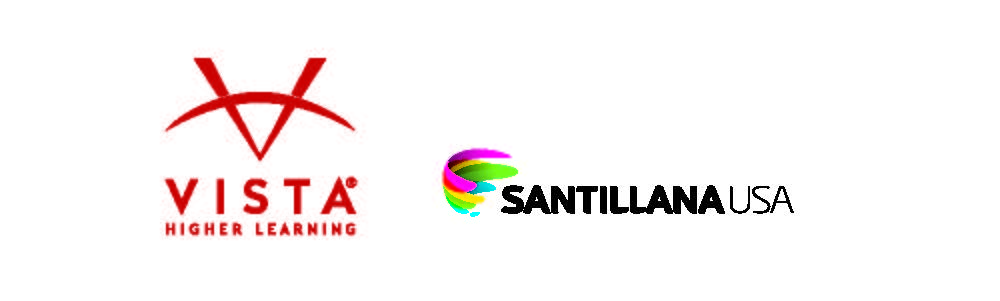 Anthology © 2020correlated to Florida’s B.E.S.T. Standards: English Language ArtsGrade 4StandardDescriptorCitationsFoundational SkillsFoundational SkillsFoundational SkillsELA.4.F.1Learning and Applying Foundational Reading SkillsLearning and Applying Foundational Reading SkillsPhonics and Word AnalysisPhonics and Word AnalysisPhonics and Word AnalysisELA.4.F.1.3Use knowledge of grade-level phonics and word-analysis skills to decode words.Use knowledge of grade-level phonics and word-analysis skills to decode words.ELA.4.F.1.3.aApply knowledge of all letter-sound correspondences, syllabication patterns, and morphology to read and write unfamiliar single-syllable and multisyllabic words in and out of context.SB:	6, 12, 64, 96, 104, 112, 120, 128, 152TM:	16, 18, 33, 42, 44, 46, 48, 50, 56FluencyFluencyFluencyELA.4.F.1.4Read grade-level texts with accuracy, automaticity, and appropriate prosody or expression.SB:	3, 5, 11, 17, 21, 23, 29, 35, 41, 45, 47, 55, 59, 63, 71, 79, 87, 95, 103, 111, 119, 127, 135, 143, 151, 159, 167, 175TM:	15, 17, 19, 21, 23, 25, 27, 29, 31, 33, 36, 37, 40, 41, 43, 46, 47, 49, 51, 53, 55, 57, 59, 61Reading Reading Reading ELA.4.R.1Reading Prose and PoetryReading Prose and PoetryLiterary ElementsLiterary ElementsLiterary ElementsELA.4.R.1.1Explain how setting, events, conflict, and character development contribute to the plot in a literary text.Opportunities to address standard appear on:SB:	5, 10, 29, 47, 63, 70, 79, 94, 126, 140, 143, 156, 157TM:	15, 17, 23, 29, 33, 35, 37, 41, 49, 53, 57ThemeThemeThemeELA.4.R.1.2Explain a stated or implied theme and how it develops, using details, in a literary text.SB:	5, 10, 126, 140, 156, 163TM:	15, 17, 49, 53, 57, 59Perspective and Point of ViewPerspective and Point of ViewPerspective and Point of ViewELA.4.R.1.3Identify the narrator’s point of view and explain the difference between a narrator’s point of view and character perspective in a literary text.This standard is beyond the scope of Vista Higher Learning Anthology 4.PoetryPoetryPoetryELA.4.R.1.4Explain how rhyme and structure create meaning in a poemThis standard is beyond the scope of Vista Higher Learning Anthology 4.ELA.4.R.2Reading Informational TextReading Informational TextStructureStructureStructureELA.4.R.2.1Explain how text features contribute to the meaning and identify the text structures of problem/solution, sequence, and description in texts.SB:	34, 39, 51, 83, 99, 107, 115, 147, 163, 171TM:	25, 27, 31, 39, 43, 45, 47, 55, 59, 61Central IdeaCentral IdeaCentral IdeaELA.4.R.2.2Explain how relevant details support the central idea, implied or explicit.SB:	54, 84, 100, 108, 117, 150, 164TM:	31, 39, 43, 45, 47, 55, 59Purpose and PerspectivePurpose and PerspectivePurpose and PerspectiveELA.4.R.2.3Explain an author’s perspective toward a topic in an informational text.SB:	34, 172TM:	25, 61ArgumentArgumentArgumentELA.4.R.2.4Explain an author’s claim and the reasons and evidence used to support the claim.This standard is beyond the scope of Vista Higher Learning Anthology 4.ELA.4.R.3Reading Across GenresReading Across GenresInterpreting Figurative LanguageInterpreting Figurative LanguageInterpreting Figurative LanguageELA.4.R.3.1Explain how figurative language contributes to meaning in text(s).SB:	73, 161TM:	36, 58Paraphrasing and SummarizingParaphrasing and SummarizingParaphrasing and SummarizingELA.4.R.3.2Summarize a text to enhance comprehension.Summarize a text to enhance comprehension.ELA.4.R.3.2.aInclude plot and theme for a literary text.SB:	3, 5, 10, 21, 25, 47, 59, 79, 95TM:	15, 17, 21, 22, 29, 33, 37, 41ELA.4.R.3.2.bInclude the central idea and relevant details for an informational text.SB:	69, 103, 111, 166TM:	35, 43, 45, 59Comparative ReadingComparative ReadingComparative ReadingELA.4.R.3.3Compare and contrast accounts of the same event using primary and/or secondary sources.This standard is beyond the scope of Vista Higher Learning Anthology 4.CommunicationsCommunicationsCommunicationsELA.4.C.1Communicating Through WritingCommunicating Through WritingHandwritingHandwritingHandwritingELA.4.C.1.1Demonstrate legible cursive writing skills.This standard is beyond the scope of Vista Higher Learning Anthology 4.Narrative WritingNarrative WritingNarrative WritingELA.4.C.1.2Write personal or fictional narratives using a logical sequence of events and demonstrating an effective use of techniques such as descriptions and transitional words and phrasesOpportunities to address standard appear on:SB:	13, 19, 41, 73, 89, 97, 161TM:	18, 20, 27, 36, 40, 42, 58Argumentative WritingArgumentative WritingArgumentative WritingELA.4.C.1.3Write to make a claim supporting a perspective with logical reasons, using evidence from multiple sources, elaboration, and an organizational structure with transitions.Opportunities to address standard appear on:SB:	25, 65TM:	22, 34Expository WritingExpository WritingExpository WritingELA.4.C.1.4Write expository texts about a topic, using multiple sources, elaboration, and an organizational structure with transitions.Opportunities to address standard appear on:SB:	7, 37, 49, 69, 101, 113, 121, 129, 137, 153, 165, 169TM:	16, 26, 30, 35, 43, 46, 48, 50, 52, 56, 59, 60Improving WritingImproving WritingImproving WritingELA.4.C.1.5Improve writing by planning, revising, and editing, with guidance and support from adults and feedback from peers.This standard is beyond the scope of Vista Higher Learning Anthology 4.ELA.4.C.2Communicating OrallyCommunicating OrallyOral PresentationOral PresentationOral PresentationELA.4.C.2.1Present information orally, in a logical sequence, using nonverbal cues, appropriate volume, and clear pronunciation.SB:	35, 55, 69, 86TM:	25, 31, 35, 39ELA.4.C.3Following ConventionsFollowing ConventionsConventionsConventionsConventionsELA.4.C.3.1Follow the rules of standard English grammar, punctuation, capitalization, and spelling appropriate to grade level. SB:	7, 13, 19, 25, 31, 37, 43, 49, 57, 65, 97, 105, 113, 121, 129, 137, 145, 153, 161, 169, 177TM:	16, 18, 20, 22, 24, 26, 28, 30, 32, 34, 42, 44, 46, 48, 50, 52, 54, 56, 58, 60, 62ELA.4.C.4ResearchingResearchingResearching and Using InformationResearching and Using InformationResearching and Using InformationELA.4.C.4.1Conduct research to answer a question, organizing information about the topic, using multiple valid sources.SB:	7, 11, 17, 35, 41, 55, 69, 79, 86, 101, 165TM:	16, 17, 20, 25, 27, 31, 35, 37, 39, 43, 59ELA.4.C.5Creating and CollaboratingCreating and CollaboratingMultimediaMultimediaMultimediaELA.4.C.5.1Arrange multimedia elements to create emphasis in oral or written tasks.SB:	35, 41, 55, 69, 86, 101, 165TM:	25, 27, 31, 35, 39, 43, 59Technology in CommunicationTechnology in CommunicationTechnology in CommunicationELA.4.C.5.2Use digital writing tools individually or collaboratively to plan, draft, and revise writing.Opportunities to address standard appear throughout the program. Examples appear on:SB:	7, 25, 37, 41, 49, 69, 97, 101, 113, 121, 129, 137, 153, 165, 169TM:	16, 22, 26, 27, 30, 35, 42, 43, 46, 48, 50, 52, 56, 59, 60VocabularyVocabularyVocabularyELA.4.V.1Finding MeaningFinding MeaningAcademic VocabularyAcademic VocabularyAcademic VocabularyELA.4.V.1.1Recognize and appropriately use grade-level academic vocabulary in speaking and writing.SB:	3, 8, 14, 20, 26, 32, 38, 44, 50, 58, 65, 66, 75, 82, 90, 98, 106, 114, 122, 129, 130, 137, 138, 145, 146, 154, 162, 170TM:	15, 17, 19, 21, 23, 25, 27, 29, 31, 33, 34, 35, 37, 39, 41, 43, 45, 47, 49, 50, 51, 52, 53, 54, 55, 57, 59, 61MorphologyMorphologyMorphologyELA.4.V.1.2Apply knowledge of common Greek and Latin roots, base words, and affixes to determine the meaning of unfamiliar words in grade-level content.Opportunities to address standard appear on:SB:	30, 42, 72, 80, 136, 144, 168TM:	23, 28, 36, 37, 51, 53, 60Context and ConnotationContext and ConnotationContext and ConnotationELA.4.V.1.3Use context clues, figurative language, word relationships, reference materials, and/or background knowledge to determine the meaning of multiple-meaning and unknown words and phrases, appropriate to grade level.SB:	73, 161TM:	36, 58